Oktober 2015

TopsportIn de voetbalwereld wordt op dit moment flink de bezem gehaald door besturen en oude, vastgeroeste structuren. Kijk naar wat er gebeurt binnen de wereldvoetbalbond FIFA.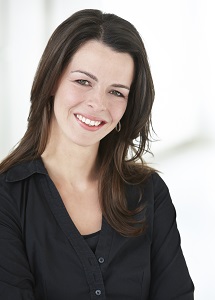 Oude bestuurders, als Michel Platini en Sepp Blatter hebben lang geregeerd, maar daar komt binnenkort een einde aan. En dat is een goede zaak. FIFA heeft behoefte aan nieuwe, fris bloed.

FIFA en ook UEFA worden al sinds jaar en dag gesponsord door grote bedrijven zoals, Coca-Cola en McDonalds. Deze multinationals hebben de afgelopen decennia veel geld gestoken in het voetbal en er daarmee mede voor gezorgd dat de sport voetbal niet meer is weg te denken uit ons leven.

Campagnes
In de Nederlandse land- en tuinbouwsector gebeuren ook mooie dingen en sommige sectoren worden daarbij óók met campagnes en reclames, gesteund door grote bedrijven. Bedrijven in de schil van de primaire sector, zoals ook in de voetbalwereld, zijn onmisbaar bij het op de kaart zetten van ónze tak van sport: voedsel produceren.

Nieuw elan
Afgelopen maanden hebben zich ook nieuwe bestuurders toegevoegd aan het ‘leger’ al langer werkzame bestuurders. En nieuw elan levert altijd frisse, nieuwe ideeën en initiatieven op. Vastgeroeste denkwijzen gaan op de schop. 

Met deze mix van ‘oud en nieuw’ gaan we de komende tijd proberen onze boeren en tuinders een de maatschappelijke waardering te geven die ze verdienen.

Verschil
Ik ben blij dat ik onderdeel mag zijn van een club bestuurders met deze mix van oud en nieuw. En ik hoop dat ik samen met de andere, nieuwe jonge garde een verschil kan uitmaken en waar nodig oude structuren kan loswrikken. 

Als wij er met elkaar voor kunnen zorgen dat Nederland niet alleen voetbal een onmisbare sport vindt, maar ook ónze topsporters, boeren en tuinders, als onmisbaar bestempelen, dan heb ik mijn - om in voetbaltermen te blijven – doel bereikt.

Ingrid Jansen
Voorzitter NVV

Reageren?
i.jansen@nvv.nl
Twitter: @IngridJansen4